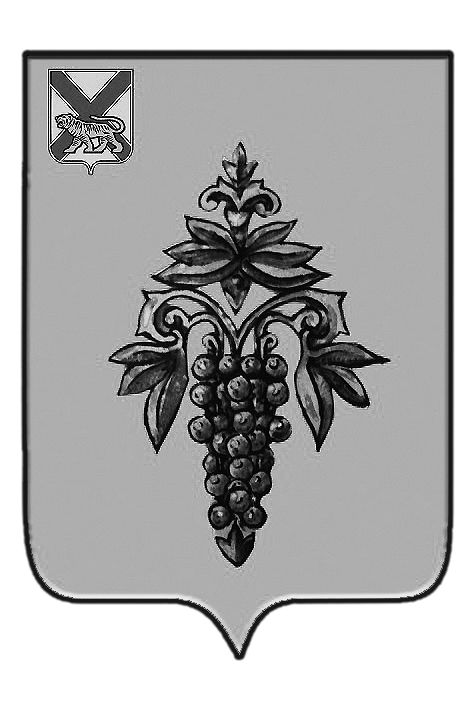 АДМИНИСТРАЦИЯ ЧУГУЕВСКОГО МУНИЦИПАЛЬНОГО ОКРУГА ПРИМОРСКОГО КРАЯ ПОСТАНОВЛЕНИЕ ______________	                                с. Чугуевка	                                                            № _________Об установлении начальной цены предмета аукциона на право заключения договоров аренды земельных участков, расположенных на территории Чугуевского муниципального округа    В соответствии со статьей 39.2, частью 14 статьи 39.11 Земельного кодекса Российской Федерации, Федеральным законом от 6 октября 2003 года № 131-ФЗ «Об общих принципах организации местного самоуправления в Российской Федерации», Уставом Чугуевского муниципального округа, администрация Чугуевского муниципального округаПОСТАНОВЛЯЕТ:        1. Настоящим решением устанавливается размер арендной платы за земельные участки, находящиеся в собственности Чугуевского муниципального округа и предоставляемые без проведения торгов.2. Размер арендной платы при аренде земельных участков, находящихся в собственности Чугуевского муниципального округа, в расчете на год (далее-арендная плата) определяется, одним из следующих способов:а) на основании кадастровой стоимости земельных участков;б) в соответствии со ставками арендной платы либо методическими указаниями  по ее расчету, утвержденными Министерством экономического развития Российской Федерации.3. В случае предоставления земельного участка в аренду без проведения торгов для целей, указанных в настоящем пункте, арендная плата определяется на основании кадастровой стоимости земельного участка и рассчитывается в размере:а) 2 процента в отношении:- земельного участка, предоставленного гражданину для индивидуального жилищного строительства, ведения личного подсобного, садоводства, огородничества.б) 10 процентов в отношении:- земельного участка, предоставленного для строительства многоэтажной жилой застройки.в) 5 процентов в отношении:- земельного участка, предоставленного для размещения (индивидуальных, кооперативных) гаражей, для хранения автомобильного транспорта.г) 10 процентов в отношении:-     земельного участка, предоставленного для размещения автостоянок и парковок.д) 21 процент в отношении:-   земельного участка, предназначенного для размещения объектов торговли, общественного питания, бытового обслуживания.е) 8,5 процентов в отношении:- земельного участка, предоставленного для эксплуатации и обслуживания ресторанов, кафе, баров, столовых.ё) 25 процентов в отношении:- земельного участка, предоставленного для строительства объектов автозаправочных станций, предприятий автосервиса.ж) 1,5 процента в отношении:- земельного участка, предоставленного для размещения аптечных организаций, объектов образования, науки, здравоохранения и социального обеспечения, физической культуры и спорта, искусства, религии.з) 3,8 процента в отношении:- земельного участка нежилого фонда, предоставленного для строительства административных зданий, нежилых помещений, офисов.      - земельного участка, предоставленного для размещения производственных и административных зданий, строений, сооружений промышленности, коммунального хозяйства, материально-технического, продовольственного снабжения, сбыта и заготовок.         и) 1,5 процента в отношении:     -   земельного участка, предоставленного для размещения объектов рекреационного и лечебно-оздоровительного назначения.          к) 1,5 процента в отношении:     -   земельного участка, предоставленного для размещения  бытовых полигонов и прочих отходов.          л) 8 процентов в отношении:     -   земельного участка, предоставленного для размещения  баз и складов объектов промышленности.          м) 1,2 процента в отношении:     -   земельного участка, предоставленного для сельскохозяйственного использования (угодья, пашни, сенокосы, пастбища, залежи, земли, занятые многолетними насаждениями).           4. В случае если на стороне арендатора выступают несколько лиц, арендная плата для каждого из них определяется с пропорционально их доле в праве на арендованное имущество в соответствии с договором аренды земельного участка.           5. Размер арендной платы, определенный договором аренды земельного участка, подлежит изменению с момента вступления в законную силу нормативно правовых актов Российской Федерации, Приморского края, Чугуевского муниципального округа, регулирующих порядок исчисления и размер арендной платы, без заключения дополнительных соглашений к договору. Условия настоящего пункта включаются в договор аренды земельного участка.          6.  Считать утратившим силу постановления:- постановление администрации Чугуевского муниципального района от 12 мая 2009 года № 291 «О порядке определения  размера арендной платы, а также порядке, условиях и сроках внесения арендной платы за использование земельных участков, находящихся в собственности Чугуевского муниципального района»;- постановление администрации Чугуевского муниципального района от 05 августа 2011 года № 583-НПА  «О внесении изменений в постановление администрации Чугуевского муниципального района от 12 мая 2009 года № 291 «О порядке определения  размера арендной платы, а также порядке, условиях и сроках внесения арендной платы за использование земельных участков, находящихся в собственности Чугуевского муниципального района»;- постановление администрации Чугуевского муниципального района от 01 июля 2011 года № 476-НПА  «О внесении изменений в постановление администрации Чугуевского муниципального района от 12 мая 2009 года № 291 «О порядке определения  размера арендной платы, а также порядке, условиях и сроках внесения арендной платы за использование земельных участков, находящихся в собственности Чугуевского муниципального района».7. Настоящее постановление вступает в силу со дня официального опубликования.Глава Чугуевского муниципального округа,глава администрации                                                                       Р.Ю. Деменев